Муниципальное бюджетное общеобразовательное учреждение«Средняя общеобразовательная школа № 83»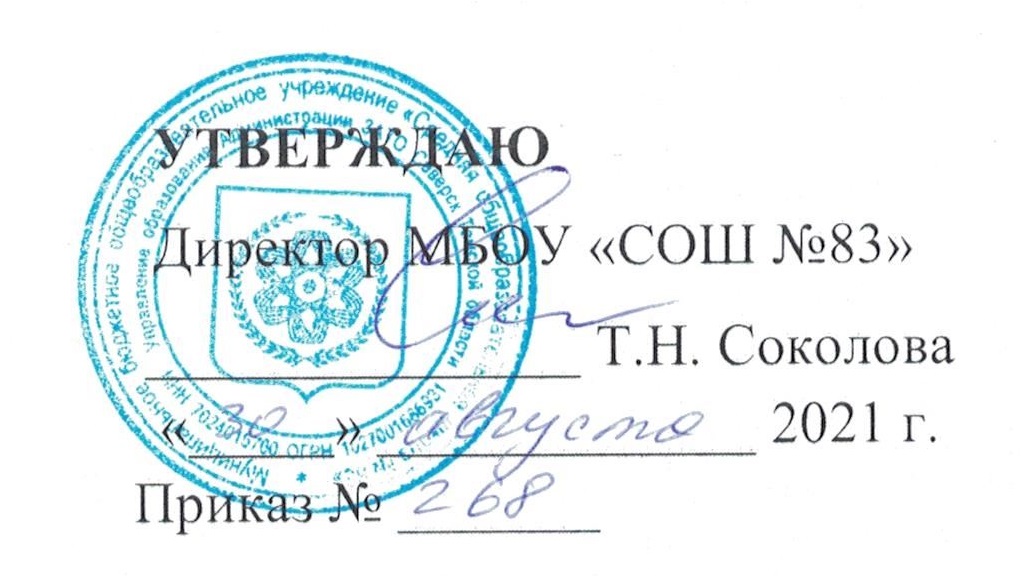 РАБОЧАЯ ПРОГРАММАКУРСА ВНЕУРОЧНОЙ ДЕЯТЕЛЬНОСТИ«Английский – это легко!»по 	английскому языку	Направление          общеинтеллектуальное	Классы     6а, 6б	Количество часов на курс       34	Срок реализации программы       1 год	Составитель:     Бульченко Оксана АнатольевнаДата составления программы: «30»    августа	 2021 г.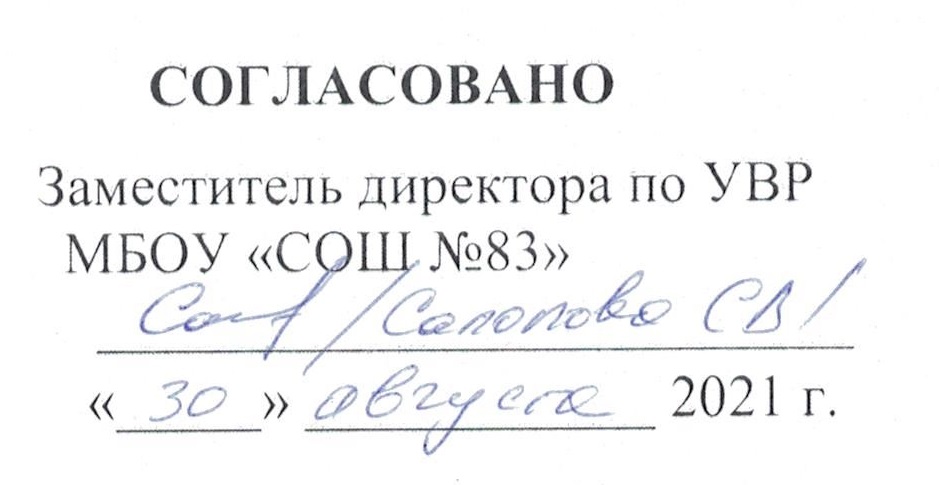 ОГЛАВЛЕНИЕ Пояснительная записка ________________________________  3 Планируемые результаты освоения курса__________________5Содержание курса_____________________________________ 7Тематическое планирование ____________________________ 9Приложения _________________________________________  13ПОЯСНИТЕЛЬНАЯ ЗАПИСКАВладение иностранным языком является одним из важных критериев успешной адаптации молодых людей в условиях глобализации и расширения межкультурных контактов. Сегодня английский язык – это ключ к познанию многообразия мира, это инструмент межкультурного общения. В современном мире, когда идёт развитие связей между народами возрастает роль устного общения на иностранном языке. Рабочая программа курса «Английский – это легко!» разработана в соответствии с: Федеральным законом от 29.12.2012 № 273-ФЗ «Об образовании в Российской Федерации» в действующей редакции; ФГОС основного общего образования, утвержденным приказом Минобрнауки от 17.12.2010 № 1897 (в ред. Приказов Минобрнауки России от 29.12.2014 № 1644; от 31.12.2015 № 1577, от 11.12.2020 № 712); Порядком организации и осуществления образовательной деятельности по основным общеобразовательным программам – образовательным программам начального общего, основного общего и среднего общего образования, утвержденным  приказом Министерства просвещения РФ от 22.03.21 №115;Примерной  программой  внеурочной деятельности  в  начальной  и  общей  школе.  Методический  конструктор:  пособие  для учителя  Д.В.  Григорьев,  П.В.  Степанов.  -  М.:  Просвещение,  2010.  (стандарты второго поколения).Особенность Рабочей программы курса английского языка «Английский – это легко!» – её коммуникативная направленность. Целью данной программы является обучение устной речи, что предполагает развитие  элементарных  коммуникативных  умений преимущественно в таких видах речевой деятельности, как говорение и аудирование.  Программа нацелена на воспитание интереса к изучению иностранного языка, формирование навыков самостоятельного решения коммуникативных задач на английском языке, расширение эрудиции, кругозора, принятие чужой культуры.Значимость реализации программы внеурочной деятельности «Английский в диалогах» заключается в расширении и углублении знаний предмета «Иностранный язык» и формировании коммуникативной компетенции.	Актуальность разработки и создания данной программы обусловлена тем, что она позволяет  устранить   противоречия  между  требованиями  обязательной общеобразовательной программы  и  потребностями учащихся  в  дополнительном  языковом  материале  и  применении  полученных  знаний  на практике, а также возможностью в  условиях внеурочной работы, в отличие от классно-урочной системы преподавания иностранного языка, реализовать потребности учащихся в творческом самовыражении. Новизна данной программы определяется тем, что в нее включен материал, который подлежит изучению, в соответствии с новым ФГОС. Данная программа составлена с учетом возрастных и индивидуальных способностей учащихся и ориентирована на учащихся 6-х классов. Целью программы является формирование коммуникативной компетенции, направленной на практическое овладение английским языком в целях устного общения в форме диалога с представителями иноязычной культуры.Основная идея программы заключается в мотивации обучающих использовать английский язык как инструмент общения в диалоге культур. 	В ходе реализации данной программы решаются следующие задачи:1.  Познавательный аспект:- способствовать  осознанию  школьниками  иностранного  языка  как  инструмента познания мира и средства общения; - формировать некоторые универсальные лингвистические понятия, наблюдаемые в родном и иностранном языках;- способствовать удовлетворению личных познавательных интересов. 2. Развивающий аспект: - развивать мотивацию к дальнейшему овладению английским языком; -  приобщить  детей  к  новому  социальному  опыту  за  счет  расширения  спектра проигрываемых социальных ролей;- формировать у детей готовность к общению на иностранном языке, развивать их способности использовать английский язык как инструмент общения в диалоге культур;- развивать технику речи, артикуляцию, интонацию.3.   Воспитательный аспект: - способствовать  воспитанию  толерантности  и  уважения  к  другой  культуре; приобщать к общечеловеческим ценностям; - способствовать  воспитанию  личностных  качеств  (умение  работать  в сотрудничестве с другими; коммуникабельность, уважение  к себе и другим, личная и взаимная ответственность); -  прививать  навыки  самостоятельной  работы  по  дальнейшему  овладению  иностранным языком и культурой.	Программа курса разработана в соответствии со следующими принципами:принцип гуманизации (диалогическое, творческое, личностное и индивидуализированное взаимодействие, оно обеспечивает не просто передачу некоторого содержания знаний, умений, навыков, привычек, способов действия и т.п. от учителя учащимся, но и их взаимообогащающее личностное развитие);личностно-ориентированный подход, предполагающий признание уникальности каждой личности,  создание условий для познавательной активности учеников, формирование творческой личности, стремящейся к самообразованию;деятельностный принцип, заключающийся в обучении не готовым знаниям, а процедурам учебной деятельности по приобретению знаний, способам мышления, приемам анализа, осмысления;коммуникативный принцип предполагает создание иноязычной среды, в которой ребенок может свободно ориентироваться и уметь адекватно реагировать в различных ситуация. 	В ходе реализации программы для достижения высоких результатов используются следующие методы обучения: объяснительно-иллюстративный: предъявление информации учителем, дети воспроизводят, осознают знания, запоминают произвольно;репродуктивный: воспроизведение знаний и способов действий по образцу, актуализация знаний, дети произвольно и непроизвольно запоминают, учитель руководит и контролирует выполнение заданий;исследовательский: самостоятельное рассмотрение задачи, осмысление условий задачи, планирование исследования, самоконтроль и его завершение, непроизвольное запоминание, воспроизведение и мотивирование результата;частично-поисковый: восприятие, осмысление, актуализация, самостоятельное решение части задачи, самоконтроль, проверка результатов,  непроизвольное запоминание, воспроизведение хода решения, учитель ставит проблему и корректирует пути решения задачи;конструктивный: применение знаний в знакомой ситуации;метод творческих заданий: применение знаний в измененной и новой ситуации.Содержание программы «Английский – это легко!» полностью соответствует целям и задачам основной образовательной программы МБОУ «СОШ № 83». Создание единой системы урочной и внеурочной работы по предмету – основная задача учебно-воспитательного процесса школы. Отбор тематики и проблематики общения на внеурочных занятиях осуществлён с учётом материала программы обязательного изучения английского языка, ориентирован на реальные интересы и потребности современных школьников с учетом их возраста, на усиление деятельного характера обучения в целом. Программа позволяет интегрировать знания, полученные в процессе обучения английскому языку, с воспитанием личности младшего школьника и развитием его творческого потенциала.Формы проведения занятий:- практические занятия (индивидуальные, в парах, группах);- самостоятельная работа учащихся;- тестирование;- тренинги;- лекции.Контроль результатов обучения и оценка приобретенных обучающимися умений и навыков существляется при выполнении учащимися устных и письменных практических и тестовых заданий, а также самими обучающимися путем самооценки и самоконтроля при выполнении тестовых заданий, написания писем.Форма итогового контроля: зачет по рассматриваемым видам речевой деятельности: по чтению, аудированию, письму, лексике и грамматике в письменной форме, по говорению в устной форме. Зачет составлен на основе материалов ВПР.Срок реализации программы: 1 год. Данный курс рассчитан на 34 учебных часа. Ведущей  формой  организации  занятий  является  групповая  работа.   Во время занятий осуществляется индивидуальный и дифференцированный подход к учащимся.  Основными приемами обучения диалогической речи, предусмотренными данной программой, являются ситуативно-ролевая игра и групповой диалог. Особое внимание уделяется развитию умения вести диалоги этикетного характера, диалог-расспрос, диалог — побуждение к действию, диалог—обмен мнениями и комбинированные диалоги. Объем диалогов - от 3-х  реплик. Формы оценки результатов освоения курса:вводный контроль – в начале года (педагогическое наблюдение практических умений, беседа);промежуточный контроль – в середине года  (подготовленные диалоги с использованием 2-3-х диалогических единств);итоговый контроль – апрель-май текущего учебного года (итоговый неподготовленный диалог по выбранной тематике с оцениванием речевой деятельности учащихся по следующим критериям: информативность, языковая правильность, умение подержать и установить контакт, умение организовать свое речевое и неречевое поведение с учетом ситуации общения).ПЛАНИРУЕМЫЕ РЕЗУЛЬТАТЫ ОСВОЕНИЯ КУРСАВ связи с тем, что учащиеся 6-х классов продолжают обучение в соответствии с Федеральными государственными образовательными стандартами основного общего образования, в данной программе были учтены требования реализации программы на достижение следующих личностных, метапредметных и предметных результатов.Личностные результаты:формирование стремления к самосовершенствованию в образовательной области «Иностранный язык»;осознание возможностей самореализации средствами иностранного языка;стремление к совершенствованию собственной речевой культуры в целом;формирование общекультурной и этнической идентичности как составляющих гражданской идентичности личности.Метапредметные результаты:развитие умения планировать свое речевое и неречевое поведение;развитие коммуникативной компетенции, включая умение взаимодействовать с окружающими, выполняя разные социальные роли;осуществление регулятивных действий самонаблюдения, самоконтроля, самооценки в процессе коммуникативной деятельности на иностранном языке.Предметные результаты: А. В коммуникативной сфере (т. е. владении иностранным языком как средством общения)Речевая компетенция в следующих видах речевой деятельности:
говорении:
• начинать, вести/поддерживать и заканчивать различные виды диалогов в стандартных ситуациях общения, соблюдая нормы речевого этикета, при необходимости переспрашивая, уточняя;
• расспрашивать собеседника и отвечать на его вопросы, высказывая свое мнение, просьбу, отвечать на предложение собеседника согласием/отказом в пределах изученной тематики и усвоенного лексико-грамматического материала. аудировании:• воспринимать на слух и полностью понимать речь учителя, одноклассников;
Языковая компетенция (владение языковыми средствами):
• соблюдение ритмико-интонационных особенностей предложений различных коммуникативных типов (утвердительное, вопросительное, отрицательное, повелительное); 
• распознавание и употребление в речи основных значений изученных лексических единиц (слов, словосочетаний, реплик-клише речевого этикета).
Социокультурная компетенция:
• знание национально-культурных особенностей речевого и неречевого поведения в своей стране и странах изучаемого языка; применение этих знаний в различных ситуациях формального и неформального межличностного и межкультурного общения;
• распознавание и употребление в устной речи основных норм речевого этикета (реплик-клише, наиболее распространенной оценочной лексики), принятых в странах изучаемого языка;
• понимание роли владения иностранными языками в современном мире.
Компенсаторная компетенция — умение выходить из трудного положения в условиях дефицита языковых средств при получении и приеме информации за счет использования контекстуальной догадки, игнорирования языковых трудностей, переспроса, словарных замен, жестов, мимики.
Б. В познавательной сфере:• умение действовать по образцу/аналогии при выполнении упражнений и составлении собственных высказываний в  пределах изучаемой тематики;
• готовность и умение осуществлять совместную проектную работу.
В. В ценностно-ориентационной сфере:• представление о языке как средстве выражения чувств, эмоций, основе культуры мышления;
• достижение взаимопонимания в процессе устного общения с носителями иностранного языка, установления межличностных и межкультурных контактов в доступных пределах;
• представление о целостном полиязычном, поликультурном мире, осознание места и роли родного и иностранных языков в этом мире как средства общения, познания, самореализации и социальной адаптации.
Г. В эстетической сфере:• владение элементарными средствами выражения чувств и эмоций на иностранном языке;
Д. В трудовой сфере:• умение работать в соответствии с намеченным планом.	Наряду с коммуникативными заданиями, которые обеспечивают приобретение учащимися опыта практического применения английского языка в различном социально  -  ролевом и ситуативном  контексте,  программа  насыщена  заданиями  познавательного характера. Деятельностный  характер  предмета  «Иностранный  язык»  позволяет  сочетать речевую  деятельность  на  английском  языке  с  другими  видами  деятельности:  игровой, познавательной, художественной и т. д., осуществляя разнообразные связи с предметами, изучаемыми в основной школе, и  формировать общеучебные умения и навыки, которые межпредметны по своему содержанию.СОДЕРЖАНИЕ КУРСАВводное ознакомительное занятие (1 ч)	Ознакомление детей с планом работы курса. Ознакомление детей с ролью английского языка в современном мире, особенностями устного общения на английском языке, разговорного стиля речи и диалога как формы  общения.	Форма: беседа.Раздел  1. Грамматика разговорного английского языка (4 ч)	Типы и структура предложений. Утвердительное предложение. Отрицательное предложение. Вопросительные предложения: общие, специальные, альтернативные и разделительные вопросы. Восклицательные предложения. Побудительные высказывания. Краткие формы ответа. Вспомогательные и модальные глаголы. Сокращение (редуцирование) слов в разговорной речи.  Правила употребления двух основных интонационных конструкций английской речи: восходящий и нисходящий тон.	Форма: лекция, индивидуальная работа,  консультация.	Практические задания: составить разные типы предложений из предложенного языкового материала, выполнить упражнение на выбор редуцированной формы слов, упражнение на выбор интонационной конструкции для разных типов предложений. 	Раздел 2. Повседневные слова и выражения (3 ч)	Наиболее употребительные слова и выражения в этикетных речевых ситуациях «Знакомство», «Приветствие», «Представление друга», «Прощание», «Согласие/несогласие», «Приглашение», «Просьба», «Вежливый отказ в просьбе», «Просьба о помощи»,  «Благодарность», «Поздравление», «Пожелания», «Извинение», «Отказ», «Выражение чувств и эмоций». Диалог-беседа по прочитанному/прослушанному рассказу для вызова реакции–восклицания, реакции – вопроса, реакции – просьбы, реакции – удивления.	Форма: диалоги этикетного характера.	Практические задания: составить диалоги по ситуативным картинкам, составить диалог по речевому образцу, воспроизвести предложенный диалог по памяти.	Раздел 3. Мой мир. (7 ч)	Наиболее употребительные слова и фразы для формирования высказываний по темам «Кратко о себе: имя, возраст», «Моя семья: члены семьи, возраст, черты характера и профессии», «Моя комната», «Мой день», «Моя школа: любимые предметы, занятия на перемене», «Мои любимые животные», «Свободное время», «Игры и спорт», «На дне рождения», «На вечеринке».	Форма: диалог-расспрос, диалог-обмен мнениями, диалог-побуждение к действию, диалог этикетного характера.	Практические задания: составить вопросы на основе имеющихся ответов; провести интервью со знаменитостью (5 вопросов); составить диалоги с одноклассником: диалог-расспрос об однокласснике,  диалог этикетного характера о том, который час, диалог-расспрос одноклассника о занятиях в определенное время суток, диалог-обмен мнениями о ремонте в доме/квартире/комнате, диалог-обмен мнениями об умении планировать время, диалог-побуждение к действию - правильно соблюдать режим дня, диалог-расспрос о любимых занятиях, играх, спорте, книгах, фильмах, любимых занятиях на каникулах, о школьных занятиях, любимом школьном кабинете, диалог-обмен мнениями о том, что значит быть образцовым учеником, о начальной школе и средней школе,  диалог-расспрос о любимом животном, диалог-обмен мнениями о диких животных, диалог-расспрос о достопримечательностях в родном городе; составить подготовленные диалоги.Раздел 4. Путешествие (9 ч)	Наиболее употребительные слова и выражения в речевых ситуациях-клише «В аэропорту», «В гостинице», «Обмен денег», «Городской транспорт», «В городе», «На улице».  Ролевые диалоги по ситуациям «Паспортный контроль», «Получение багажа», «В зале аэропорта», «Заказ номера в гостинице», «Обмен денег в банке»,  «Разговор с кондуктором автобуса», «Поездка на такси», «Прогулка по городу: как добраться до ...?». 	Практические задания: составить подготовленные диалоги по ролям турист-работник аэропорта, турист-администратор гостиницы, турист- водитель такси, турист- кондуктор автобуса, турист-прохожий; составить диалог с одноклассником: диалог-расспрос о прошедшем/предстоящем путешествии, диалог-побуждение к действию – предложить вид транспорта для путешествия; составить диалог с опорой на диалогический текст по изучаемой тематике; составить неподготовленный мини-диалог по карточке с репликой-стимулом/репликой-реакцией. 	Форма: диалог-расспрос, диалог этикетного характера.Раздел 5.  Здоровье. (4 ч)	Наиболее употребительные слова и выражения в речевых ситуациях-клише «У врача», «У зубного врача», «В аптеке», «Оказание медицинской помощи». 	Форма: диалог-расспрос, диалог-обмен мнениями, диалог-побуждение к действию, диалог этикетного характера.	Практические задания: составить диалоги по ролям пациент-врач, пациент-зубной врач, аптекарь-покупатель, прохожий – нуждающийся в медицинской помощи; составить мини-диалог по теме «Вызов скорой помощи6 разговор с оператором».	Раздел 6.  Погода. (3 ч)	Наиболее употребительные слова и выражения по теме «Погода», «Времена года», «Выбор одежды по погоде». 	Форма: диалог-расспрос, диалог-побуждение к действию.	Практические задания: составить диалог-расспрос о прогнозе погоды, о любимом времени года, о любимых занятиях в разных погодных условиях, диалог-побуждение к действию – совет, что можно и что не следует делать в соответствии с разными погодными условиями, диалог-расспрос о выборе одежды по погоде.Подведение итогов (1 ч)	Проведение итогового повторения. Форма: групповые диалоги.ТЕМАТИЧЕСКОЕ ПЛАНИРОВАНИЕПриложение № 1УЧЕБНО-МЕТОДИЧЕСКОЕ И МАТЕРИАЛЬНО-ТЕХНИЧЕСКОЕ ОБЕСПЕЧЕНИЕДля обеспечения успешного выполнения программы используются следующие материально-технические ресурсы: дидактический материал, наглядность (рисунки, фото, картинки, карточки со словами и др.);таблицы по страноведению, географические карты;магнитофон, компьютер (диски с песнями, стихами и диалогами, фильмами);мультимедийный проектор;Интернет-ресурсы.Список литературы для учителя:  Агаева О. В. Обучение диалогической речи на уроках английского языка [Текст] / О. В. Агаева // Актуальные задачи педагогики: материалы междунар. науч. конф. (г. Чита, декабрь 2011 г.).  - Чита: Издательство Молодой ученый, 2011.- С.92-94. http://www.moluch.ru/conf/ped/archive/20/1289/  Григорьев, Д.В. Внеурочная деятельность школьников. Методический конструктор: пособие для учителя. [Текст] / Д.В. Григорьев, П.В. Степанов. – М.: Просвещение, 2010. – 223 с. – (Стандарты второго поколения).  Кузнецова Ю.Н. 50 полезных диалогов на английском языке для тебя и твоих друзей: М.: АСТ: Астрель: Профиздат, 2015. - 127 с. Кутузов Л.Ф. Практическая грамматика английского языка.- М: МОСКВА ВЕЧЕ, 2010. - 239 с. Черниховская Н. О. 200 диалогов на английском на все случаи жизни / Н.О. Черниховская; под ред. Стивена Окснера. — М. : Эксмо, 2014. — 336 с.  Фразы и речевые клише для диалогов http://www.lengto.ru/publ/ Тематический разделКол-во часовЭлементы содержанияПланируемые результаты курсаПланируемые результаты курсаПланируемые результаты курсаКонтрольТематический разделКол-во часовЭлементы содержанияЛичностныеМетапредметныеПредметныеКонтрольВводное занятие1Ознакомление детей с планом работы курса, с ролью английского языка в современном мире, особеннос-тями устного общения на английском языке, разговор-ного стиля речи и диалога как формы  общения.Воспитание российс-кой гражданской иден-тичности; осознание своей этнической при-надлежности, знание основ культурного наследия; формирование осоз-нанного, уважитель-ного и доброжела-тельного отношения к другому человеку, его мнению, мировоззрению, культуре, языку гражданской по-зиции, вере; к истории, культуре, религии, традициям, ценностям, языкам народов мира; формирование готов-ности и способности вести диалог с другими людьми и достигать взаимопони-мания;формирование мотивации к изучению иностранных языков и стремление к само-совершенствованию в образовательной области «Иностранный язык»;осознание возможнос-тей самореализации средствами иностран-ного языка;стремление к совершенствованию собственной речевой культуры в целом;формирование коммуникативной компетенции в межкультурной и межэтнической коммуникации;развитие таких качеств личности, как креатив-ность, инициатив-ность, трудолюбие, дисциплинированностьстремление к лучшему осознанию культуры своего народа и готовность содействовать ознакомлению с ней представителей других стран; толерантное отношение к проявлениям иной культуры; осознание себя гражданином своей страны и мира;готовность отстаивать национальные и общечеловеческие (гуманистические, демократические) ценности, свою гражданскую позицию.Умение планировать свое речевое и неречевое поведение;умение взаимодейс-твовать с окружа-ющими, выполняя разные социальные роли;умение обобщать, устанавливать анало-гии, классифициро-вать, устанавливать причинно-следствен-ные связи, строить логическое рассужде-ние, умозаключение (индуктивное, дедук-тивное и по аналогии) и делать выводы;умение организовы-вать учебное сотруд-ничество и совмест-ную деятельность с учителем, сверстника-ми; работать индивидуально и в группе: находить общее решение, формулировать и отстаивать свое мнение;умение выделять основную мысль, главные факты, опуская второстепенные, уста-навливать логическую последовательность основных фактов;умение осознанно использовать речевые средства в соответствии с речевой задачей для выражения коммуникативного намерения, своих чувств, мыслей и потребностей;умение осуществлять регулятивные действия самонаблюдения, самоконтроля, само-оценки в процессе коммуникативной деятельности на иностранном языке.В плане языковой компетенции должны знать/понимать:особенности струк-туры простых предло-жений англ. языка; интонацию основных коммуникативных типов предложений;признаки изученных грамматических явле-ний, основные разли-чия систем англ. и русского языков; начинать, вести / поддерживать и заканчивать беседу в стандартных ситуа-циях общения, соблю-дать нормы речевого этикета, при необходи-мости переспрашивая, уточняя;расспрашивать собе-седника и отвечать на его вопросы, выска-зывая свое мнение, просьбу, отвечать на предложения собе-седника согласием, отказом, опираясь на изученную тематику и усвоенный лексико-грамматический материал; воспринимать на слух и полностью понимать речь учителя, одно-классников;воспринимать на слух и понимать основное содержание несложных аутентичных аудио-текстов, относящихся к разным коммуника-тивным типам речи.В плане социокуль-турной компетенции:знание национально-культурных особен-ностей речевого и неречевого поведения в своей стране и странах изучаемого языка, при-менение этих знаний в различных ситуациях формального и нефор-мального межличност-ного и межкультурно-го общения;умение распознавать и употреблять в устной речи основные нормы речевого этикета.В плане компенсатор-ной компетенции должны научиться выходить из затрудни-тельного положения в условиях дефицита языковых средств в процессе приема и передачи информации.Вводный.Педагоги-ческое наблюде-ние прак-тических умений, беседаГрамматика разговорного английского языка4Типы и структура предложе-ний. Утвердительное предложение. Отрицательное предложение. Вопросительные предло-жения: общие, специальные, альтернативные и разделительные вопросы. Восклицательные предложения. Побудительные высказывания. Краткие формы ответа. Вспомогательные и модальные глаголы. Сокраще-ние (редуцирование) слов в разговорной речи.  Правила употребления двух основных интонационных конструкций английской речи: восходящий и нисходящий тон.Воспитание российс-кой гражданской иден-тичности; осознание своей этнической при-надлежности, знание основ культурного наследия; формирование осоз-нанного, уважитель-ного и доброжела-тельного отношения к другому человеку, его мнению, мировоззрению, культуре, языку гражданской по-зиции, вере; к истории, культуре, религии, традициям, ценностям, языкам народов мира; формирование готов-ности и способности вести диалог с другими людьми и достигать взаимопони-мания;формирование мотивации к изучению иностранных языков и стремление к само-совершенствованию в образовательной области «Иностранный язык»;осознание возможнос-тей самореализации средствами иностран-ного языка;стремление к совершенствованию собственной речевой культуры в целом;формирование коммуникативной компетенции в межкультурной и межэтнической коммуникации;развитие таких качеств личности, как креатив-ность, инициатив-ность, трудолюбие, дисциплинированностьстремление к лучшему осознанию культуры своего народа и готовность содействовать ознакомлению с ней представителей других стран; толерантное отношение к проявлениям иной культуры; осознание себя гражданином своей страны и мира;готовность отстаивать национальные и общечеловеческие (гуманистические, демократические) ценности, свою гражданскую позицию.Умение планировать свое речевое и неречевое поведение;умение взаимодейс-твовать с окружа-ющими, выполняя разные социальные роли;умение обобщать, устанавливать анало-гии, классифициро-вать, устанавливать причинно-следствен-ные связи, строить логическое рассужде-ние, умозаключение (индуктивное, дедук-тивное и по аналогии) и делать выводы;умение организовы-вать учебное сотруд-ничество и совмест-ную деятельность с учителем, сверстника-ми; работать индивидуально и в группе: находить общее решение, формулировать и отстаивать свое мнение;умение выделять основную мысль, главные факты, опуская второстепенные, уста-навливать логическую последовательность основных фактов;умение осознанно использовать речевые средства в соответствии с речевой задачей для выражения коммуникативного намерения, своих чувств, мыслей и потребностей;умение осуществлять регулятивные действия самонаблюдения, самоконтроля, само-оценки в процессе коммуникативной деятельности на иностранном языке.В плане языковой компетенции должны знать/понимать:особенности струк-туры простых предло-жений англ. языка; интонацию основных коммуникативных типов предложений;признаки изученных грамматических явле-ний, основные разли-чия систем англ. и русского языков; начинать, вести / поддерживать и заканчивать беседу в стандартных ситуа-циях общения, соблю-дать нормы речевого этикета, при необходи-мости переспрашивая, уточняя;расспрашивать собе-седника и отвечать на его вопросы, выска-зывая свое мнение, просьбу, отвечать на предложения собе-седника согласием, отказом, опираясь на изученную тематику и усвоенный лексико-грамматический материал; воспринимать на слух и полностью понимать речь учителя, одно-классников;воспринимать на слух и понимать основное содержание несложных аутентичных аудио-текстов, относящихся к разным коммуника-тивным типам речи.В плане социокуль-турной компетенции:знание национально-культурных особен-ностей речевого и неречевого поведения в своей стране и странах изучаемого языка, при-менение этих знаний в различных ситуациях формального и нефор-мального межличност-ного и межкультурно-го общения;умение распознавать и употреблять в устной речи основные нормы речевого этикета.В плане компенсатор-ной компетенции должны научиться выходить из затрудни-тельного положения в условиях дефицита языковых средств в процессе приема и передачи информации.Повседнев-ные слова и выражения3Наиболее употребительные слова и выражения в этикетных речевых ситуациях «Знакомство», «Привет-ствие», «Представление друга», «Прощание», «Согласие/несогласие», «При-глашение», «Просьба», «Вежливый отказ в просьбе», «Просьба о помощи»,  «Благодарность», «Поздравление», «Пожелания», «Извинение», «Отказ», «Выражение чувств и эмоций». Диалог-беседа по прочитанному/ прослушанному рассказу для вызова реакции – воскли-цания, реакции – вопроса, реакции – просьбы, реакции – удивления.Воспитание российс-кой гражданской иден-тичности; осознание своей этнической при-надлежности, знание основ культурного наследия; формирование осоз-нанного, уважитель-ного и доброжела-тельного отношения к другому человеку, его мнению, мировоззрению, культуре, языку гражданской по-зиции, вере; к истории, культуре, религии, традициям, ценностям, языкам народов мира; формирование готов-ности и способности вести диалог с другими людьми и достигать взаимопони-мания;формирование мотивации к изучению иностранных языков и стремление к само-совершенствованию в образовательной области «Иностранный язык»;осознание возможнос-тей самореализации средствами иностран-ного языка;стремление к совершенствованию собственной речевой культуры в целом;формирование коммуникативной компетенции в межкультурной и межэтнической коммуникации;развитие таких качеств личности, как креатив-ность, инициатив-ность, трудолюбие, дисциплинированностьстремление к лучшему осознанию культуры своего народа и готовность содействовать ознакомлению с ней представителей других стран; толерантное отношение к проявлениям иной культуры; осознание себя гражданином своей страны и мира;готовность отстаивать национальные и общечеловеческие (гуманистические, демократические) ценности, свою гражданскую позицию.Умение планировать свое речевое и неречевое поведение;умение взаимодейс-твовать с окружа-ющими, выполняя разные социальные роли;умение обобщать, устанавливать анало-гии, классифициро-вать, устанавливать причинно-следствен-ные связи, строить логическое рассужде-ние, умозаключение (индуктивное, дедук-тивное и по аналогии) и делать выводы;умение организовы-вать учебное сотруд-ничество и совмест-ную деятельность с учителем, сверстника-ми; работать индивидуально и в группе: находить общее решение, формулировать и отстаивать свое мнение;умение выделять основную мысль, главные факты, опуская второстепенные, уста-навливать логическую последовательность основных фактов;умение осознанно использовать речевые средства в соответствии с речевой задачей для выражения коммуникативного намерения, своих чувств, мыслей и потребностей;умение осуществлять регулятивные действия самонаблюдения, самоконтроля, само-оценки в процессе коммуникативной деятельности на иностранном языке.В плане языковой компетенции должны знать/понимать:особенности струк-туры простых предло-жений англ. языка; интонацию основных коммуникативных типов предложений;признаки изученных грамматических явле-ний, основные разли-чия систем англ. и русского языков; начинать, вести / поддерживать и заканчивать беседу в стандартных ситуа-циях общения, соблю-дать нормы речевого этикета, при необходи-мости переспрашивая, уточняя;расспрашивать собе-седника и отвечать на его вопросы, выска-зывая свое мнение, просьбу, отвечать на предложения собе-седника согласием, отказом, опираясь на изученную тематику и усвоенный лексико-грамматический материал; воспринимать на слух и полностью понимать речь учителя, одно-классников;воспринимать на слух и понимать основное содержание несложных аутентичных аудио-текстов, относящихся к разным коммуника-тивным типам речи.В плане социокуль-турной компетенции:знание национально-культурных особен-ностей речевого и неречевого поведения в своей стране и странах изучаемого языка, при-менение этих знаний в различных ситуациях формального и нефор-мального межличност-ного и межкультурно-го общения;умение распознавать и употреблять в устной речи основные нормы речевого этикета.В плане компенсатор-ной компетенции должны научиться выходить из затрудни-тельного положения в условиях дефицита языковых средств в процессе приема и передачи информации.Мой мир7Наиболее употребительные слова и фразы для формирования высказываний по темам «Кратко о себе: имя, возраст», «Моя семья: члены семьи, возраст, черты характера и профессии», «Моя комната», «Мой день», «Моя школа: любимые предметы, занятия на перемене», «Мои любимые животные», «Свободное время» «Игры и спорт», «На дне рождения», «На вечеринке».Воспитание российс-кой гражданской иден-тичности; осознание своей этнической при-надлежности, знание основ культурного наследия; формирование осоз-нанного, уважитель-ного и доброжела-тельного отношения к другому человеку, его мнению, мировоззрению, культуре, языку гражданской по-зиции, вере; к истории, культуре, религии, традициям, ценностям, языкам народов мира; формирование готов-ности и способности вести диалог с другими людьми и достигать взаимопони-мания;формирование мотивации к изучению иностранных языков и стремление к само-совершенствованию в образовательной области «Иностранный язык»;осознание возможнос-тей самореализации средствами иностран-ного языка;стремление к совершенствованию собственной речевой культуры в целом;формирование коммуникативной компетенции в межкультурной и межэтнической коммуникации;развитие таких качеств личности, как креатив-ность, инициатив-ность, трудолюбие, дисциплинированностьстремление к лучшему осознанию культуры своего народа и готовность содействовать ознакомлению с ней представителей других стран; толерантное отношение к проявлениям иной культуры; осознание себя гражданином своей страны и мира;готовность отстаивать национальные и общечеловеческие (гуманистические, демократические) ценности, свою гражданскую позицию.Умение планировать свое речевое и неречевое поведение;умение взаимодейс-твовать с окружа-ющими, выполняя разные социальные роли;умение обобщать, устанавливать анало-гии, классифициро-вать, устанавливать причинно-следствен-ные связи, строить логическое рассужде-ние, умозаключение (индуктивное, дедук-тивное и по аналогии) и делать выводы;умение организовы-вать учебное сотруд-ничество и совмест-ную деятельность с учителем, сверстника-ми; работать индивидуально и в группе: находить общее решение, формулировать и отстаивать свое мнение;умение выделять основную мысль, главные факты, опуская второстепенные, уста-навливать логическую последовательность основных фактов;умение осознанно использовать речевые средства в соответствии с речевой задачей для выражения коммуникативного намерения, своих чувств, мыслей и потребностей;умение осуществлять регулятивные действия самонаблюдения, самоконтроля, само-оценки в процессе коммуникативной деятельности на иностранном языке.В плане языковой компетенции должны знать/понимать:особенности струк-туры простых предло-жений англ. языка; интонацию основных коммуникативных типов предложений;признаки изученных грамматических явле-ний, основные разли-чия систем англ. и русского языков; начинать, вести / поддерживать и заканчивать беседу в стандартных ситуа-циях общения, соблю-дать нормы речевого этикета, при необходи-мости переспрашивая, уточняя;расспрашивать собе-седника и отвечать на его вопросы, выска-зывая свое мнение, просьбу, отвечать на предложения собе-седника согласием, отказом, опираясь на изученную тематику и усвоенный лексико-грамматический материал; воспринимать на слух и полностью понимать речь учителя, одно-классников;воспринимать на слух и понимать основное содержание несложных аутентичных аудио-текстов, относящихся к разным коммуника-тивным типам речи.В плане социокуль-турной компетенции:знание национально-культурных особен-ностей речевого и неречевого поведения в своей стране и странах изучаемого языка, при-менение этих знаний в различных ситуациях формального и нефор-мального межличност-ного и межкультурно-го общения;умение распознавать и употреблять в устной речи основные нормы речевого этикета.В плане компенсатор-ной компетенции должны научиться выходить из затрудни-тельного положения в условиях дефицита языковых средств в процессе приема и передачи информации.Промежу-точный. Подготов-ленные диалоги с использо-ванием 2-3-х диало-гических единствПутешествия.9Наиболее употребительные слова и выражения в речевых ситуациях-клише «В аэро-порту», «В гостинице», «Обмен денег», «Городской транспорт», «В городе», «На улице».  Ролевые диалоги по ситуациям «Паспортный контроль», «Получение багажа», «В зале аэропорта», «Заказ номера в гостинице», «Обмен денег в банке»,  «Разговор с кондуктором автобуса», «Поездка на такси», «Прогулка по городу: как добраться до ...?».Воспитание российс-кой гражданской иден-тичности; осознание своей этнической при-надлежности, знание основ культурного наследия; формирование осоз-нанного, уважитель-ного и доброжела-тельного отношения к другому человеку, его мнению, мировоззрению, культуре, языку гражданской по-зиции, вере; к истории, культуре, религии, традициям, ценностям, языкам народов мира; формирование готов-ности и способности вести диалог с другими людьми и достигать взаимопони-мания;формирование мотивации к изучению иностранных языков и стремление к само-совершенствованию в образовательной области «Иностранный язык»;осознание возможнос-тей самореализации средствами иностран-ного языка;стремление к совершенствованию собственной речевой культуры в целом;формирование коммуникативной компетенции в межкультурной и межэтнической коммуникации;развитие таких качеств личности, как креатив-ность, инициатив-ность, трудолюбие, дисциплинированностьстремление к лучшему осознанию культуры своего народа и готовность содействовать ознакомлению с ней представителей других стран; толерантное отношение к проявлениям иной культуры; осознание себя гражданином своей страны и мира;готовность отстаивать национальные и общечеловеческие (гуманистические, демократические) ценности, свою гражданскую позицию.Умение планировать свое речевое и неречевое поведение;умение взаимодейс-твовать с окружа-ющими, выполняя разные социальные роли;умение обобщать, устанавливать анало-гии, классифициро-вать, устанавливать причинно-следствен-ные связи, строить логическое рассужде-ние, умозаключение (индуктивное, дедук-тивное и по аналогии) и делать выводы;умение организовы-вать учебное сотруд-ничество и совмест-ную деятельность с учителем, сверстника-ми; работать индивидуально и в группе: находить общее решение, формулировать и отстаивать свое мнение;умение выделять основную мысль, главные факты, опуская второстепенные, уста-навливать логическую последовательность основных фактов;умение осознанно использовать речевые средства в соответствии с речевой задачей для выражения коммуникативного намерения, своих чувств, мыслей и потребностей;умение осуществлять регулятивные действия самонаблюдения, самоконтроля, само-оценки в процессе коммуникативной деятельности на иностранном языке.В плане языковой компетенции должны знать/понимать:особенности струк-туры простых предло-жений англ. языка; интонацию основных коммуникативных типов предложений;признаки изученных грамматических явле-ний, основные разли-чия систем англ. и русского языков; начинать, вести / поддерживать и заканчивать беседу в стандартных ситуа-циях общения, соблю-дать нормы речевого этикета, при необходи-мости переспрашивая, уточняя;расспрашивать собе-седника и отвечать на его вопросы, выска-зывая свое мнение, просьбу, отвечать на предложения собе-седника согласием, отказом, опираясь на изученную тематику и усвоенный лексико-грамматический материал; воспринимать на слух и полностью понимать речь учителя, одно-классников;воспринимать на слух и понимать основное содержание несложных аутентичных аудио-текстов, относящихся к разным коммуника-тивным типам речи.В плане социокуль-турной компетенции:знание национально-культурных особен-ностей речевого и неречевого поведения в своей стране и странах изучаемого языка, при-менение этих знаний в различных ситуациях формального и нефор-мального межличност-ного и межкультурно-го общения;умение распознавать и употреблять в устной речи основные нормы речевого этикета.В плане компенсатор-ной компетенции должны научиться выходить из затрудни-тельного положения в условиях дефицита языковых средств в процессе приема и передачи информации.Здоровье4Наиболее употребительные слова и выражения в речевых ситуациях-клише «У врача», «У зубного врача», «В аптеке», «Оказание медицинской помощи».Воспитание российс-кой гражданской иден-тичности; осознание своей этнической при-надлежности, знание основ культурного наследия; формирование осоз-нанного, уважитель-ного и доброжела-тельного отношения к другому человеку, его мнению, мировоззрению, культуре, языку гражданской по-зиции, вере; к истории, культуре, религии, традициям, ценностям, языкам народов мира; формирование готов-ности и способности вести диалог с другими людьми и достигать взаимопони-мания;формирование мотивации к изучению иностранных языков и стремление к само-совершенствованию в образовательной области «Иностранный язык»;осознание возможнос-тей самореализации средствами иностран-ного языка;стремление к совершенствованию собственной речевой культуры в целом;формирование коммуникативной компетенции в межкультурной и межэтнической коммуникации;развитие таких качеств личности, как креатив-ность, инициатив-ность, трудолюбие, дисциплинированностьстремление к лучшему осознанию культуры своего народа и готовность содействовать ознакомлению с ней представителей других стран; толерантное отношение к проявлениям иной культуры; осознание себя гражданином своей страны и мира;готовность отстаивать национальные и общечеловеческие (гуманистические, демократические) ценности, свою гражданскую позицию.Умение планировать свое речевое и неречевое поведение;умение взаимодейс-твовать с окружа-ющими, выполняя разные социальные роли;умение обобщать, устанавливать анало-гии, классифициро-вать, устанавливать причинно-следствен-ные связи, строить логическое рассужде-ние, умозаключение (индуктивное, дедук-тивное и по аналогии) и делать выводы;умение организовы-вать учебное сотруд-ничество и совмест-ную деятельность с учителем, сверстника-ми; работать индивидуально и в группе: находить общее решение, формулировать и отстаивать свое мнение;умение выделять основную мысль, главные факты, опуская второстепенные, уста-навливать логическую последовательность основных фактов;умение осознанно использовать речевые средства в соответствии с речевой задачей для выражения коммуникативного намерения, своих чувств, мыслей и потребностей;умение осуществлять регулятивные действия самонаблюдения, самоконтроля, само-оценки в процессе коммуникативной деятельности на иностранном языке.В плане языковой компетенции должны знать/понимать:особенности струк-туры простых предло-жений англ. языка; интонацию основных коммуникативных типов предложений;признаки изученных грамматических явле-ний, основные разли-чия систем англ. и русского языков; начинать, вести / поддерживать и заканчивать беседу в стандартных ситуа-циях общения, соблю-дать нормы речевого этикета, при необходи-мости переспрашивая, уточняя;расспрашивать собе-седника и отвечать на его вопросы, выска-зывая свое мнение, просьбу, отвечать на предложения собе-седника согласием, отказом, опираясь на изученную тематику и усвоенный лексико-грамматический материал; воспринимать на слух и полностью понимать речь учителя, одно-классников;воспринимать на слух и понимать основное содержание несложных аутентичных аудио-текстов, относящихся к разным коммуника-тивным типам речи.В плане социокуль-турной компетенции:знание национально-культурных особен-ностей речевого и неречевого поведения в своей стране и странах изучаемого языка, при-менение этих знаний в различных ситуациях формального и нефор-мального межличност-ного и межкультурно-го общения;умение распознавать и употреблять в устной речи основные нормы речевого этикета.В плане компенсатор-ной компетенции должны научиться выходить из затрудни-тельного положения в условиях дефицита языковых средств в процессе приема и передачи информации.Погода3Наиболее употребительные слова и выражения по теме «Погода», «Времена года», «Выбор одежды по погоде».Воспитание российс-кой гражданской иден-тичности; осознание своей этнической при-надлежности, знание основ культурного наследия; формирование осоз-нанного, уважитель-ного и доброжела-тельного отношения к другому человеку, его мнению, мировоззрению, культуре, языку гражданской по-зиции, вере; к истории, культуре, религии, традициям, ценностям, языкам народов мира; формирование готов-ности и способности вести диалог с другими людьми и достигать взаимопони-мания;формирование мотивации к изучению иностранных языков и стремление к само-совершенствованию в образовательной области «Иностранный язык»;осознание возможнос-тей самореализации средствами иностран-ного языка;стремление к совершенствованию собственной речевой культуры в целом;формирование коммуникативной компетенции в межкультурной и межэтнической коммуникации;развитие таких качеств личности, как креатив-ность, инициатив-ность, трудолюбие, дисциплинированностьстремление к лучшему осознанию культуры своего народа и готовность содействовать ознакомлению с ней представителей других стран; толерантное отношение к проявлениям иной культуры; осознание себя гражданином своей страны и мира;готовность отстаивать национальные и общечеловеческие (гуманистические, демократические) ценности, свою гражданскую позицию.Умение планировать свое речевое и неречевое поведение;умение взаимодейс-твовать с окружа-ющими, выполняя разные социальные роли;умение обобщать, устанавливать анало-гии, классифициро-вать, устанавливать причинно-следствен-ные связи, строить логическое рассужде-ние, умозаключение (индуктивное, дедук-тивное и по аналогии) и делать выводы;умение организовы-вать учебное сотруд-ничество и совмест-ную деятельность с учителем, сверстника-ми; работать индивидуально и в группе: находить общее решение, формулировать и отстаивать свое мнение;умение выделять основную мысль, главные факты, опуская второстепенные, уста-навливать логическую последовательность основных фактов;умение осознанно использовать речевые средства в соответствии с речевой задачей для выражения коммуникативного намерения, своих чувств, мыслей и потребностей;умение осуществлять регулятивные действия самонаблюдения, самоконтроля, само-оценки в процессе коммуникативной деятельности на иностранном языке.В плане языковой компетенции должны знать/понимать:особенности струк-туры простых предло-жений англ. языка; интонацию основных коммуникативных типов предложений;признаки изученных грамматических явле-ний, основные разли-чия систем англ. и русского языков; начинать, вести / поддерживать и заканчивать беседу в стандартных ситуа-циях общения, соблю-дать нормы речевого этикета, при необходи-мости переспрашивая, уточняя;расспрашивать собе-седника и отвечать на его вопросы, выска-зывая свое мнение, просьбу, отвечать на предложения собе-седника согласием, отказом, опираясь на изученную тематику и усвоенный лексико-грамматический материал; воспринимать на слух и полностью понимать речь учителя, одно-классников;воспринимать на слух и понимать основное содержание несложных аутентичных аудио-текстов, относящихся к разным коммуника-тивным типам речи.В плане социокуль-турной компетенции:знание национально-культурных особен-ностей речевого и неречевого поведения в своей стране и странах изучаемого языка, при-менение этих знаний в различных ситуациях формального и нефор-мального межличност-ного и межкультурно-го общения;умение распознавать и употреблять в устной речи основные нормы речевого этикета.В плане компенсатор-ной компетенции должны научиться выходить из затрудни-тельного положения в условиях дефицита языковых средств в процессе приема и передачи информации.Итоговый неподготовленный диалог по выбран-ной теме Подведение итогов1Проведение итогового повторения.Воспитание российс-кой гражданской иден-тичности; осознание своей этнической при-надлежности, знание основ культурного наследия; формирование осоз-нанного, уважитель-ного и доброжела-тельного отношения к другому человеку, его мнению, мировоззрению, культуре, языку гражданской по-зиции, вере; к истории, культуре, религии, традициям, ценностям, языкам народов мира; формирование готов-ности и способности вести диалог с другими людьми и достигать взаимопони-мания;формирование мотивации к изучению иностранных языков и стремление к само-совершенствованию в образовательной области «Иностранный язык»;осознание возможнос-тей самореализации средствами иностран-ного языка;стремление к совершенствованию собственной речевой культуры в целом;формирование коммуникативной компетенции в межкультурной и межэтнической коммуникации;развитие таких качеств личности, как креатив-ность, инициатив-ность, трудолюбие, дисциплинированностьстремление к лучшему осознанию культуры своего народа и готовность содействовать ознакомлению с ней представителей других стран; толерантное отношение к проявлениям иной культуры; осознание себя гражданином своей страны и мира;готовность отстаивать национальные и общечеловеческие (гуманистические, демократические) ценности, свою гражданскую позицию.Умение планировать свое речевое и неречевое поведение;умение взаимодейс-твовать с окружа-ющими, выполняя разные социальные роли;умение обобщать, устанавливать анало-гии, классифициро-вать, устанавливать причинно-следствен-ные связи, строить логическое рассужде-ние, умозаключение (индуктивное, дедук-тивное и по аналогии) и делать выводы;умение организовы-вать учебное сотруд-ничество и совмест-ную деятельность с учителем, сверстника-ми; работать индивидуально и в группе: находить общее решение, формулировать и отстаивать свое мнение;умение выделять основную мысль, главные факты, опуская второстепенные, уста-навливать логическую последовательность основных фактов;умение осознанно использовать речевые средства в соответствии с речевой задачей для выражения коммуникативного намерения, своих чувств, мыслей и потребностей;умение осуществлять регулятивные действия самонаблюдения, самоконтроля, само-оценки в процессе коммуникативной деятельности на иностранном языке.В плане языковой компетенции должны знать/понимать:особенности струк-туры простых предло-жений англ. языка; интонацию основных коммуникативных типов предложений;признаки изученных грамматических явле-ний, основные разли-чия систем англ. и русского языков; начинать, вести / поддерживать и заканчивать беседу в стандартных ситуа-циях общения, соблю-дать нормы речевого этикета, при необходи-мости переспрашивая, уточняя;расспрашивать собе-седника и отвечать на его вопросы, выска-зывая свое мнение, просьбу, отвечать на предложения собе-седника согласием, отказом, опираясь на изученную тематику и усвоенный лексико-грамматический материал; воспринимать на слух и полностью понимать речь учителя, одно-классников;воспринимать на слух и понимать основное содержание несложных аутентичных аудио-текстов, относящихся к разным коммуника-тивным типам речи.В плане социокуль-турной компетенции:знание национально-культурных особен-ностей речевого и неречевого поведения в своей стране и странах изучаемого языка, при-менение этих знаний в различных ситуациях формального и нефор-мального межличност-ного и межкультурно-го общения;умение распознавать и употреблять в устной речи основные нормы речевого этикета.В плане компенсатор-ной компетенции должны научиться выходить из затрудни-тельного положения в условиях дефицита языковых средств в процессе приема и передачи информации.Итоговый неподготовленный диалог по выбран-ной теме Резервные ур.2Воспитание российс-кой гражданской иден-тичности; осознание своей этнической при-надлежности, знание основ культурного наследия; формирование осоз-нанного, уважитель-ного и доброжела-тельного отношения к другому человеку, его мнению, мировоззрению, культуре, языку гражданской по-зиции, вере; к истории, культуре, религии, традициям, ценностям, языкам народов мира; формирование готов-ности и способности вести диалог с другими людьми и достигать взаимопони-мания;формирование мотивации к изучению иностранных языков и стремление к само-совершенствованию в образовательной области «Иностранный язык»;осознание возможнос-тей самореализации средствами иностран-ного языка;стремление к совершенствованию собственной речевой культуры в целом;формирование коммуникативной компетенции в межкультурной и межэтнической коммуникации;развитие таких качеств личности, как креатив-ность, инициатив-ность, трудолюбие, дисциплинированностьстремление к лучшему осознанию культуры своего народа и готовность содействовать ознакомлению с ней представителей других стран; толерантное отношение к проявлениям иной культуры; осознание себя гражданином своей страны и мира;готовность отстаивать национальные и общечеловеческие (гуманистические, демократические) ценности, свою гражданскую позицию.Умение планировать свое речевое и неречевое поведение;умение взаимодейс-твовать с окружа-ющими, выполняя разные социальные роли;умение обобщать, устанавливать анало-гии, классифициро-вать, устанавливать причинно-следствен-ные связи, строить логическое рассужде-ние, умозаключение (индуктивное, дедук-тивное и по аналогии) и делать выводы;умение организовы-вать учебное сотруд-ничество и совмест-ную деятельность с учителем, сверстника-ми; работать индивидуально и в группе: находить общее решение, формулировать и отстаивать свое мнение;умение выделять основную мысль, главные факты, опуская второстепенные, уста-навливать логическую последовательность основных фактов;умение осознанно использовать речевые средства в соответствии с речевой задачей для выражения коммуникативного намерения, своих чувств, мыслей и потребностей;умение осуществлять регулятивные действия самонаблюдения, самоконтроля, само-оценки в процессе коммуникативной деятельности на иностранном языке.В плане языковой компетенции должны знать/понимать:особенности струк-туры простых предло-жений англ. языка; интонацию основных коммуникативных типов предложений;признаки изученных грамматических явле-ний, основные разли-чия систем англ. и русского языков; начинать, вести / поддерживать и заканчивать беседу в стандартных ситуа-циях общения, соблю-дать нормы речевого этикета, при необходи-мости переспрашивая, уточняя;расспрашивать собе-седника и отвечать на его вопросы, выска-зывая свое мнение, просьбу, отвечать на предложения собе-седника согласием, отказом, опираясь на изученную тематику и усвоенный лексико-грамматический материал; воспринимать на слух и полностью понимать речь учителя, одно-классников;воспринимать на слух и понимать основное содержание несложных аутентичных аудио-текстов, относящихся к разным коммуника-тивным типам речи.В плане социокуль-турной компетенции:знание национально-культурных особен-ностей речевого и неречевого поведения в своей стране и странах изучаемого языка, при-менение этих знаний в различных ситуациях формального и нефор-мального межличност-ного и межкультурно-го общения;умение распознавать и употреблять в устной речи основные нормы речевого этикета.В плане компенсатор-ной компетенции должны научиться выходить из затрудни-тельного положения в условиях дефицита языковых средств в процессе приема и передачи информации.Всего 34Воспитание российс-кой гражданской иден-тичности; осознание своей этнической при-надлежности, знание основ культурного наследия; формирование осоз-нанного, уважитель-ного и доброжела-тельного отношения к другому человеку, его мнению, мировоззрению, культуре, языку гражданской по-зиции, вере; к истории, культуре, религии, традициям, ценностям, языкам народов мира; формирование готов-ности и способности вести диалог с другими людьми и достигать взаимопони-мания;формирование мотивации к изучению иностранных языков и стремление к само-совершенствованию в образовательной области «Иностранный язык»;осознание возможнос-тей самореализации средствами иностран-ного языка;стремление к совершенствованию собственной речевой культуры в целом;формирование коммуникативной компетенции в межкультурной и межэтнической коммуникации;развитие таких качеств личности, как креатив-ность, инициатив-ность, трудолюбие, дисциплинированностьстремление к лучшему осознанию культуры своего народа и готовность содействовать ознакомлению с ней представителей других стран; толерантное отношение к проявлениям иной культуры; осознание себя гражданином своей страны и мира;готовность отстаивать национальные и общечеловеческие (гуманистические, демократические) ценности, свою гражданскую позицию.Умение планировать свое речевое и неречевое поведение;умение взаимодейс-твовать с окружа-ющими, выполняя разные социальные роли;умение обобщать, устанавливать анало-гии, классифициро-вать, устанавливать причинно-следствен-ные связи, строить логическое рассужде-ние, умозаключение (индуктивное, дедук-тивное и по аналогии) и делать выводы;умение организовы-вать учебное сотруд-ничество и совмест-ную деятельность с учителем, сверстника-ми; работать индивидуально и в группе: находить общее решение, формулировать и отстаивать свое мнение;умение выделять основную мысль, главные факты, опуская второстепенные, уста-навливать логическую последовательность основных фактов;умение осознанно использовать речевые средства в соответствии с речевой задачей для выражения коммуникативного намерения, своих чувств, мыслей и потребностей;умение осуществлять регулятивные действия самонаблюдения, самоконтроля, само-оценки в процессе коммуникативной деятельности на иностранном языке.В плане языковой компетенции должны знать/понимать:особенности струк-туры простых предло-жений англ. языка; интонацию основных коммуникативных типов предложений;признаки изученных грамматических явле-ний, основные разли-чия систем англ. и русского языков; начинать, вести / поддерживать и заканчивать беседу в стандартных ситуа-циях общения, соблю-дать нормы речевого этикета, при необходи-мости переспрашивая, уточняя;расспрашивать собе-седника и отвечать на его вопросы, выска-зывая свое мнение, просьбу, отвечать на предложения собе-седника согласием, отказом, опираясь на изученную тематику и усвоенный лексико-грамматический материал; воспринимать на слух и полностью понимать речь учителя, одно-классников;воспринимать на слух и понимать основное содержание несложных аутентичных аудио-текстов, относящихся к разным коммуника-тивным типам речи.В плане социокуль-турной компетенции:знание национально-культурных особен-ностей речевого и неречевого поведения в своей стране и странах изучаемого языка, при-менение этих знаний в различных ситуациях формального и нефор-мального межличност-ного и межкультурно-го общения;умение распознавать и употреблять в устной речи основные нормы речевого этикета.В плане компенсатор-ной компетенции должны научиться выходить из затрудни-тельного положения в условиях дефицита языковых средств в процессе приема и передачи информации.